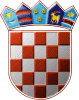 REPUBLIKA HRVATSKAKRAPINSKO-ZAGORSKA ŽUPANIJAGRAD ZLATARGRADONAČELNIKKLASA: 004-07/23-01/03URBROJ: 2140-07-02-23-1U Zlataru, 31.03.2023.GRAD ZLATARGRADSKO VIJEĆEPREDMET: Rezolucija Gradskog vijeća Grada Zlatara o proglašenju Grada Zlatara sigurnim mjestom za žene – prijedlog za donošenjeTemeljem članka 28. Poslovnika Gradskog vijeća Grada Zlatara („Službeni glasnik Krapinsko-zagorske županije“ br. 27/13, 17A/21 i 54A/21) dostavlja se na raspravu i usvajanje prijedlog Rezolucija Gradskog vijeća Grada Zlatara o proglašenju Grada Zlatara sigurnim mjestom za žene.Predlaže se Naslovu da donese akt u prilogu.GRADONAČELNICAJasenka Auguštan-Pentek, bacc. oec.